« ___ » января   2022  № ____                            ИЗВЕЩЕНИЕ ПРАВООБЛАДАТЕЛЕЙ ЗЕМЕЛЬНЫХ УЧАСТКОВ О ВОЗМОЖНОМ УСТАНОВЛЕНИИ ПУБЛИЧНОГО СЕРВИТУТА      В соответствие статьи 39.42 Земельного кодекса Российской Федерации и  в связи с поступившим  ходатайством  АО «Объединенные электрические сети» от 22.12.2021 г. Администрация Пестяковского  муниципального района Ивановской области информирует о возможном установлении публичного сервитута с целью организации прохода, проезда, размещения и обслуживания объектов электросетевого хозяйства:Заинтересованные лица могут ознакомиться с поступившим  ходатайством  об установлении публичного сервитута и прилагаемыми к нему документами  по адресу: Ивановская область, Пестяковский  район, п. Пестяки, ул. Карла Маркса, д.20 (Комитет ИЗОПРИЭ администрации района), в рабочие дни        с 8-00 до 16.00 в течение  30 дней с даты опубликования или обнародования настоящего извещения. Контактный телефон   8 (49346) 2-16-71, а также на официальном сайте Пестяковского муниципального района. В соответствии с письмом АО «Объединенные электрические сети», собственники земельных участков могут подать жалобу, претензию или предложение о выносе объекта сетевого хозяйства за пределы земельного участка.Исполняющий обязанностиГлавы  Пестяковского муниципального района                                      А.Н. ГруздевИсп. Лукина Г.А.    8(493246)  2-16-71№ п/пКадастровый номер земельного участка (квартала)Площадь земельного участка ( кв.м.)Вид разрешенного использования земельного участкаМестоположение1.37:12:060702:12800под здание Сезуховской муниципальной начальной общеобразовательной школыИвановская область, Пестяковский район, д. Сезух, ул. Гагарина, д.22.37:12:041101:86819155для размещения объектов образования (Нижнеландеховская муниципальная средняя общеобразовательная школа)Ивановская область, Пестяковский район, с. Нижний Ландех, ул. Ульяновская, д.51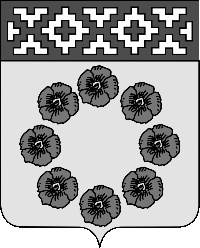 